             Louisville, KY Branch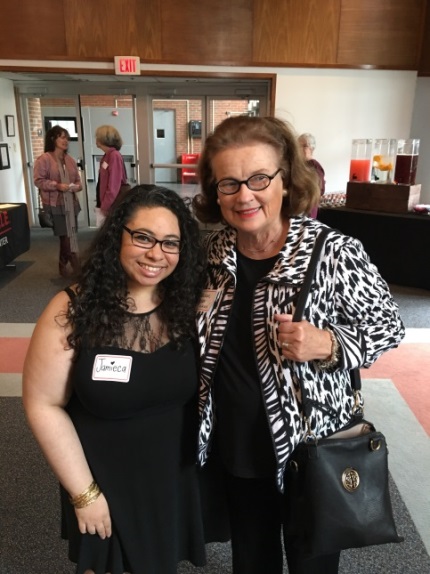 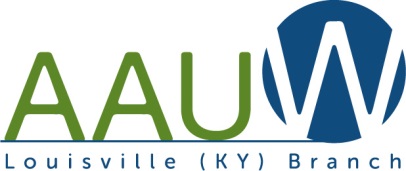                             “Notes from the President” – Susan Baker  	Congratulations to the U of L Women's Center on their 25th Anniversary! Jamieca and Susan were among many prominent women at the celebration on March 21. AAUW, University branch and Louisville Branch, was recognized for our many contributions to the University of Louisville.Board Members for the July 2017 to June 2018 Year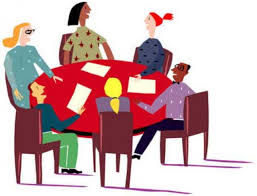 President					Susan BakerCommunications Officer			Jean GordonFinance Officer (treasurer)			Ann GrubbsBylaws					Charlaine ReynoldsMembership Director			Faye Dykstra				       Public Policy Director			       Teena Halbig				       General Director			       Carolyn Diener				College University Partner Director	       Jameica JonesThank you to the members of the Leadership Team, who have agreed to continue their positions for one final year. Hope we’ll have members who are willing to become engaged and help lead our organization next year!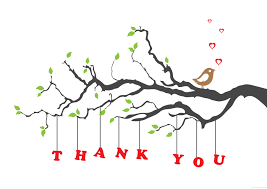 International Relations ProgramsRose Mary Toebbe has given us another year of fascinating, informative, and educational programs and is taking her well-deserved summer hiatus.  Programs will resume in October!!Lunch Bunch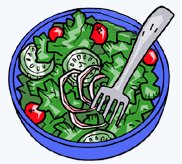 Get to know each other at lunch at different restaurants throughout the metro.                                                                         Usually meets on the 4th Friday of each month. Friday, June 30 at 12 noon (5th Friday) – Molly Malone Irish PubCorner of Shelbyville and Breckenridge RoadsRSVP with Ann Grubbs    502 - 409-6844     Annabellee35@aol.comFriday, July 28 at 12 noon  -   The Table1800 Portland Ave and 18th Stthe unique restaurant in Portland where you pay what you are able to pay, there is no tipping, and the wait staff includes the owners mother and many working on community service requirements. Delicious soups, salads and sandwiches.RSVP with Diane Snowa      502 - 254-7178     d.snowa@twc.comFriday, August 25 at 12 noon  -  Noosh Nosh   (large diverse menu)4816 Brownsboro Center & I-264  (behind Anoosh Bistro)RSVP with Ginny Copenhefer       502 - 893-5582     cope@win.netFriday, September 22 at 12 noon   (to be determined)RSVP with Evelyn Vance          502 - 245-0670      robertfvance@aol.comFriday, November 24 at 12 noon    (to be determined)RSVP with Jan Arnold        502 - 614-4216         janarnold59@yahoo.comEDUCATIONAL PROGRAMS 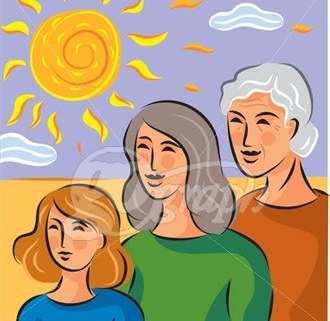 Join us this summer for more interesting programs and to meet                                                     other members. Thursday, July 13 – UNA-KY conference at St Paul’s Methodist Church  - 7pm                    (information to follow)Thursday, July 20 – 2nd annual summer luncheon at Faye Dykstra’s home Space Trek Camp fundraiser ; more details to be announcedEDUCATIONAL PROGRAMS   (con’t)Saturday, August 5, 10am:  Indiana University SE Cultural Center - notable Indiana women and resources; tour of Claudia Crump’s Japanese gardens and home;   Carpools to be arranged.     lunch at Onion Asian Restaurant.     RSVP with Carolyn Diener      502 - 893-8436         drtomdiener@msn.comSaturday, August 26, morning  – Suffrage Programs at Frazier History Museumcollaboration of women’s groups (LWV, AAUW, etc)information to follow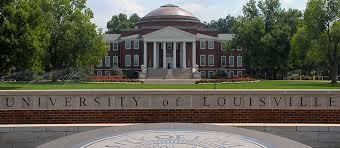 AAUW U of L Student Chapter Report -                                Jamieca Jones Start Smart was facilitated by the awesome Charlaine Reynolds on April 13. Our two executive members will be graduating this semester and the student AAUW group on the University of Louisville campus will focus on membership recruitment.New MembersWelcome to our following new members. Please look for them at an event!!Helene Trager-Kusman, M.Ed., an Academic and Career Advisor at Family Scholar House502-438-8585      htkusman@familyscholarhouse.org.She has a BS in Early Childhood Ed from Univ. of Maryland College Park, and a MS in Education from Walden Univ. CEDAW (Convention to Eliminate Discrimination Against Women)             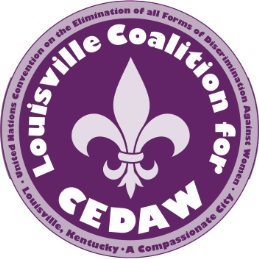 The Louisville Coalition for CEDAW (LCC) is an organization whose mission is to connect with leaders and community members in the metro area, through outreach and development of grass roots coalitions and broad strategic alliances, to support gender equity through education, advocacy, and action.Join us for coalition meetings at the Bon Air Library  2816 Del Rio Place   each month on the second Tuesday from 6:30 to 8pm Contact Jean Gordon for further information   502 – 618-2174 gordon.jean@twc.com7 members attended CSW:  Commission on The Status of Women at the United Nations Headquarters in New York in March 2017. The priority theme was:  Women’s economic empowerment in the changing world of work. Those who attended reported on the amazing feeling of empowerment when so many women united in ending discrimination, worked together. Teena Halbig President UNA-KY -  continues to lead her organization to bring awareness, education, and an end to Human Trafficking in our state, in support of the CEDAW principles.Family Scholar House   (FSH)      Remember:  The Family Scholar House is a local non-profit organization that our branch actively sponsors. Donations of money, products, and time are always welcome. To learn more, visit their website at www.FamilyScholarHouse.org or call 502.584.8090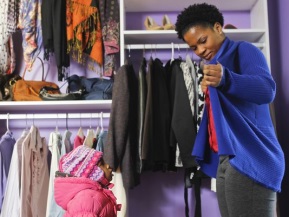 Special Interest GroupsAnyone is welcome to join one of the Special Interest Groups, by contacting the name below:Literature Group – a book club which meets monthly on Monday morningsEvelyn Vance:  502-245-0670    Email: robertvance@aol.comSupper Club – group that eats out last Saturday of each month Ceelie Chilko    (H) 896-8132 (C) 502-544-6039    Email:  chilkoj@bellsouth.netDining Out  -  2nd Saturday of each month at various restaurants in the Louisville areaPam Steffen: 502 - 459-4934   Email:  steffenpam@gmail.comIt has been a busy year with many more activities and programs coming. Get involved!! Bring friends!! Help support the AAUW mission to empower women.Check out our website:  http://louisville-ky.aauw.net/    and our Facebook page.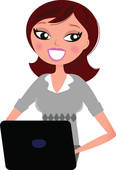 If you have anything you’d like to contribute for future newsletters, please contact:Jean Gordon     Communications Director    gordon.jean@twc.com           502-618-2174